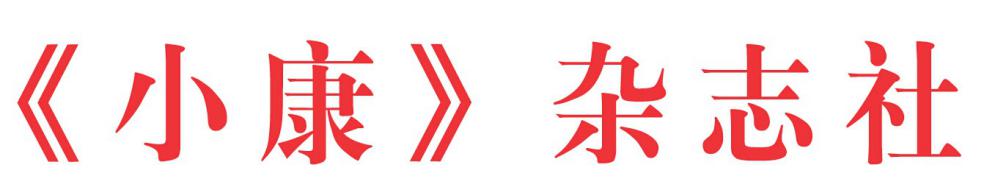 “2022年度乡村振兴村镇”经典案例征集函                  ：党的二十大报告指出，高质量发展是全面建设社会主义现代化国家的首要任务，只有推动经济高质量发展，才能筑牢国家繁荣富强、人民幸福安康、社会和谐稳定的物质基础，也才能夯实社会主义现代化强国的技术基础。立足新时代新征程，《小康》杂志社将于2022年12月举办“2022第二届中国经济社会高质量发展论坛”，“中国经济社会高质量发展论坛”（原“中国全面小康论坛”）是中国民生第一论坛，本届论坛以“中国式现代化与高质量发展”为主题，就我国高质量发展过程中面临的问题进行探讨。为学习宣传贯彻党的二十大精神，总结2022年在全面推进乡村振兴战略探索实践形成的好做法、好机制、好经验，《小康》面向全国征集2022年度乡村振兴村镇案例，为基层政府提供决策参考和可借鉴模板，所有征集的案例将会初选、网络展示和终审，最终确定的案例名单在“2022第二届中国经济社会高质量发展论坛”上公布。我们诚挚邀请基层政府提供乡村振兴案例，分享有高度、有深度、可学习、可借鉴、可复制的优秀实践案例，以更好地推动中国乡村全面振兴。案例申报邮箱：xiaokang_gzlfz@163.com附件：1. 2022年度乡村振兴村镇经典案例征集标准2. 2022年度乡村振兴村镇经典案例申报表联系人：            联系方式： 《小康》杂志社有限公司   2022年 11月 14日     附件1“2022年度乡村振兴村镇”经典案例征集标准一、征集宗旨：探索乡村振兴经验模式    铭记村镇卓越贡献推广村镇乡村振兴典型    打造村镇品牌名片二、征集目的：1. 探索乡村振兴创新发展机制，推动中国乡村振兴战略实施；2. 宣传、推广乡村振兴典型经验，并对具有典型性、可复制的优秀实践案例进行研究和理论总结；3. 铭记村镇基层干部在全面推进乡村振兴做出的积极探索与卓越贡献；4. 打造乡村振兴样本知名品牌。三、征集标准：1、坚决贯彻落实党中央关于乡村振兴战略的重大决策部署，始终在思想上政治上行动上与党中央保持高度一致。2、符合“乡村振兴战略”重要论述，即符合 “产业兴旺、生态宜居、乡风文明、治理有效、生活富裕”的总要求；3、先进性和示范意义：当地的发展模式必须具有一定的创新性，特别是在“产业振兴、人才振兴、文化振兴、生态振兴、组织振兴”五个方面中某一项或几项取得突出成绩，对全国具有积极的示范意义；4、经济基础：近两年GDP快速增长；5、居民幸福感：近两年当地居民幸福感、获得感不断增强；6、社会和谐：近年来当地无重大安全生产事故、食品安全问题、环保问题等影响社会和谐的事件发生。四、征集流程1.征集要求：推荐单位须撰写200字以内的推荐单位简介和1500字以内的案例简介，同时提交2张1M以上的案例相关图片和5分钟左右的案例相关视频，并注明推荐单位、联系人及电话等，以附件形式发送至上述指定征集邮箱xiaokang_gzlfz@163.com征集截至日期为2022年11月30日。2.初选：中国经济社会高质量发展论坛组委会将分期分批进行初审，以确定推荐案例是否符合要求并确定进入候选范围。3.网络展示：初选入围案例，将在中国小康网上进行展示。4.终审：组委会将对入围展示案例进行最后审定，最终确定正式推荐的2022年度乡村振兴村镇经典案例名单。5.公布结果：在2022第二届中国经济社会高质量发展论坛上，正式公布2022年度乡村振兴村镇经典案例推荐名单。6.特别说明：本征集不收费用，将本着公平、公正、公开、透明的原则进行，主办单位及组委会不授权、不委托任何第三方单位独立开展征集工作，且严禁候选人及推荐单位采用虚假材料及其他不正当手段参与征集，一经发现即取消推荐资格并进行公告。7.对冒用主办单位及组委会名义，滋扰本次征集活动候选人及推荐单位的个人和单位，组委会将追究其法律责任。8.活动最终解释权归《小康》杂志社。附件2“2022年度乡村振兴村镇”经典案例申报表申报村镇主管领导（书记/村镇长）联系人/职务联系方式（固话和手机）申报村镇县域简介（200字以内）： 县域简介（200字以内）： 乡村振兴报告（1500字以内）：从村镇乡村振兴方面撰写发展报告（从产业振兴、人才振兴、文化振兴、生态振兴、组织振兴五方面阐述当地近两年取得的成绩。）单位盖章_____________________乡村振兴报告（1500字以内）：从村镇乡村振兴方面撰写发展报告（从产业振兴、人才振兴、文化振兴、生态振兴、组织振兴五方面阐述当地近两年取得的成绩。）单位盖章_____________________备注：1.文字申报表请发送word版和盖章pdf版。2.另请依据文字资料提供2张图片以及5分钟左右的视频。3.申请材料请打包统一发送至指定邮箱：xiaokang_gzlfz@163.com；寄送电子邮件备注为：单位名称+案例名称。备注：1.文字申报表请发送word版和盖章pdf版。2.另请依据文字资料提供2张图片以及5分钟左右的视频。3.申请材料请打包统一发送至指定邮箱：xiaokang_gzlfz@163.com；寄送电子邮件备注为：单位名称+案例名称。